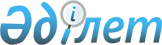 Қазақстан Республикасы Үкіметінің кейбір шешімдерінің күші жойылды деп тану туралыҚазақстан Республикасы Үкіметінің 2023 жылғы 13 шiлдедегi № 559 қаулысы.
      Қазақстан Республикасының Үкіметі ҚАУЛЫ ЕТЕДІ:
      1. Осы қаулыға қосымшаға сәйкес Қазақстан Республикасы Үкіметінің кейбір шешімдерінің күші жойылды деп танылсын.
      2. Осы қаулы алғашқы ресми жарияланған күнінен бастап қолданысқа енгізіледі. Қазақстан Республикасы Үкіметінің күші жойылған кейбір  шешімдерінің тізбесі
      1. "Байланыс операторларының абоненттер туралы қызметтік ақпаратты жинау мен сақтауды жүзеге асыру қағидаларын бекіту туралы" Қазақстан Республикасы Үкіметінің 2010 жылғы 30 наурыздағы № 246 қаулысы.
      2. "Меншік иесінің және (немесе) оператордың, сондай-ақ үшінші тұлғаның дербес деректерді қорғау жөніндегі шараларды жүзеге асыру қағидаларын бекіту туралы" Қазақстан Республикасы Үкіметінің 2013 жылғы 3 қыркүйектегі № 909 қаулысы.
      3. "Меншік иесінің және (немесе) оператордың өздері жүзеге асыратын міндеттерді орындау үшін қажетті және жеткілікті дербес деректердің тізбесін айқындау қағидаларын бекіту туралы" Қазақстан Республикасы Үкіметінің 2013 жылғы 12 қарашадағы № 1214 қаулысы.
      4. "Ақпараттық-коммуникациялық инфрақұрылым объектілерін ақпараттық-коммуникациялық инфрақұрылымның аса маңызды объектілеріне жатқызу қағидалары мен өлшемшарттарын бекіту туралы" Қазақстан Республикасы Үкіметінің 2016 жылғы 8 қыркүйектегі № 529 қаулысы.
      5. "Ғарыш жүйелерінің ұлттық операторларын айқындау және "Ғарыш жүйелерінің ұлттық операторларын, сондай-ақ олардың міндеттері мен функцияларын айқындау туралы" Қазақстан Республикасы Үкіметінің 2012 жылғы 31 мамырдағы № 721 қаулысының күші жойылды деп тану туралы" Қазақстан Республикасы Үкіметінің 2016 жылғы 13 желтоқсандағы № 795 қаулысы.
      6. "Ақпараттық-коммуникациялық инфрақұрылым объектілерін ақпараттық-коммуникациялық инфрақұрылымның аса маңызды объектілеріне жатқызу қағидалары мен өлшемшарттарын бекіту туралы" Қазақстан Республикасы Үкіметінің 2016 жылғы 8 қыркүйектегі № 529 қаулысына өзгерістер мен толықтыру енгізу туралы" Қазақстан Республикасы Үкіметінің 2018 жылғы 9 сәуірдегі № 179 қаулысы.
      7. "Байланыс операторларының абоненттер туралы қызметтік ақпаратты жинау мен сақтауды жүзеге асыру ережесін бекіту туралы" Қазақстан Республикасы Үкіметінің 2010 жылғы 30 наурыздағы № 246 қаулысына өзгерістер мен толықтыру енгізу туралы" Қазақстан Республикасы Үкіметінің 2018 жылғы 28 сәуірдегі № 229 қаулысы.
      8. "Ақпараттық-коммуникациялық инфрақұрылым объектілерін ақпараттық-коммуникациялық инфрақұрылымның аса маңызды объектілеріне жатқызу қағидалары мен өлшемшарттарын бекіту туралы" Қазақстан Республикасы Үкіметінің 2016 жылғы 8 қыркүйектегі № 529 қаулысына өзгеріс пен толықтыру енгізу туралы" Қазақстан Республикасы Үкіметінің 2018 жылғы 26 желтоқсандағы № 892 қаулысы.
      9. "Қазақстан Республикасы Үкіметінің кейбір шешімдеріне өзгерістер мен толықтырулар енгізу және Қазақстан Республикасы Үкіметінің кейбір шешімдерінің күші жойылды деп тану туралы" Қазақстан Республикасы Үкіметінің 2019 жылғы 31 желтоқсандағы № 1047 қаулысының 1-тармағы 1) тармақшасы.
      10. "Қазақстан Республикасы Үкіметінің кейбiр шешiмдерiне өзгерiстер мен толықтырулар енгiзу туралы" Қазақстан Республикасы Үкіметінің 2021 жылғы 18 қаңтардағы № 12 қаулысымен бекітілген Қазақстан Республикасы Үкіметінің кейбір шешімдеріне енгізілетін өзгерістер мен толықтырулардың 1, 2 және 3-тармақтары.
      11. "Қазақстан Республикасы Үкіметінің "Меншік иесінің және (немесе) оператордың, сондай-ақ үшінші тұлғаның дербес деректерді қорғау жөніндегі шараларды жүзеге асыру қағидаларын бекіту туралы" 2013 жылғы 3 қыркүйектегі № 909 және "Қазақстан Республикасының мемлекеттік басқару жүйесін одан әрі жетілдіру жөніндегі шаралар туралы" Қазақстан Республикасы Президентінің 2019 жылғы 17 маусымдағы № 24 Жарлығын іске асыру жөніндегі шаралар туралы" 2019 жылғы 12 шілдедегі № 501 қаулыларына өзгерiстер мен толықтырулар енгiзу туралы" Қазақстан Республикасы Үкіметінің 2021 жылғы 30 сәуірдегі № 285 қаулысының 1-тармағы 1) тармақшасы.
      12. "Қазақстан Республикасы Үкіметінің "Меншік иесінің және (немесе) оператордың, сондай-ақ үшінші тұлғаның дербес деректерді қорғау жөніндегі шараларды жүзеге асыру қағидаларын бекіту туралы" 2013 жылғы 3 қыркүйектегі № 909 және "Қазақстан Республикасының мемлекеттік басқару жүйесін одан әрі жетілдіру жөніндегі шаралар туралы" Қазақстан Республикасы Президентінің 2019 жылғы 17 маусымдағы № 24 Жарлығын іске асыру жөніндегі шаралар туралы" 2019 жылғы 12 шілдедегі № 501 қаулыларына толықтырулар енгізу туралы" Қазақстан Республикасы Үкіметінің 2022 жылғы 14 сәуірдегі № 219 қаулысының 1-тармағы 1) тармақшасы.
      13. "Қазақстан Республикасы Үкіметінің кейбiр шешiмдерiне өзгерiстер енгiзу туралы" Қазақстан Республикасы Үкіметінің 2022 жылғы 26 қазандағы № 849 қаулысымен бекітілген Қазақстан Республикасы Үкіметінің кейбір шешімдеріне енгізілетін өзгерістердің 1 және 2-тармақтары.
      14. "Меншік иесінің және (немесе) оператордың, сондай-ақ үшінші тұлғаның дербес деректерді қорғау жөніндегі шараларды жүзеге асыру қағидаларын бекіту туралы" Қазақстан Республикасы Үкіметінің 2013 жылғы 3 қыркүйектегі № 909 қаулысына өзгерістер енгізу туралы" Қазақстан Республикасы Үкіметінің 2023 жылғы 17 наурыздағы № 228 қаулысы.
      15. "Меншік иесінің және (немесе) оператордың өздері жүзеге асыратын міндеттерді орындау үшін қажетті және жеткілікті дербес деректердің тізбесін айқындау қағидаларын бекіту туралы" Қазақстан Республикасы Үкіметінің 2013 жылғы 12 қарашадағы № 1214 қаулысына өзгеріс енгізу туралы" Қазақстан Республикасы Үкіметінің 2023 жылғы 28 сәуірдегі № 337 қаулысы.
					© 2012. Қазақстан Республикасы Әділет министрлігінің «Қазақстан Республикасының Заңнама және құқықтық ақпарат институты» ШЖҚ РМК
				
      Қазақстан РеспубликасыныңПремьер-Министрі 

Ә. Смайылов
Қазақстан Республикасы
Үкіметінің
2023 жылғы 13 шілдедегі
№ 559 қаулысына
қосымша